Announcements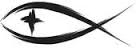 Meetings & EventsSunday, December 24th											Christmas Candlelight Service 7pmPLEASE LEAVE ATTENDANCE SHEETS	Please remember to fill out the attendance sheet you will find in your bulletin and leave it on the pew when you leave today.  Even if you don’t use the attendance sheet, please leave it on the pew and the elders will collect them after the service.  The blank sheets will be reused.PASTOR HAS RECEIVED A NEW CALL	Pastor Sherry has received a call from Zion Lutheran Church in Little Falls, MN.  Please keep the Pastor and his family in your prayers as he considers this divine call to serve another congregation.BIBLE STUDY TIME	We are finishing our Sunday Morning Bible Study at 9:30am looking at Joseph as the foster father of Jesus.  We will meet on Sunday, December 31st for some fun study time before we begin something new in 2024.  Please join us for this time of fellowship and study.2024 CALENDARS	We have some 2024 calendars for your use in the New Year.  Please help yourself if you would like one.PORTALS OF PRAYER	The new Portals of Prayer devotions for January to March are on the ledge by the door.  Help yourself to the size that best suits you.2024 OFFERING ENVELOPES	You will find your 2024 offering envelopes on the small table in the narthex.  Please pick up you envelopes for the coming new year.SERVING THIS MONTH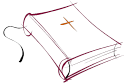 Greeters: Steve & Karen MyersAltar Guild: Earl & Bev LeSargeSERVING TODAY						SERVING NEXT WEEK 12/31/2023Pastor:  Rev. Jacob Sherry				Pastor:  Rev. Jacob SherryElder:  Jeff McBride						Elder:  Dave JohnsonAccomp:  William Bankstahl				Accomp:  William BankstahlAcolyte:  Leah Sherry						Acolyte:  Connor LeSargeReader:  Pastor								Reader:  PastorATTENDANCE: 12/17/2023WORSHIP: 85							BIBLE STUDY: 0FIRST FRUITS TRACKER WEEK ENDING:  12/17/2023Offering Receipts:		$3,771.00			YTD Budget Receipts:	$136,015.05Weekly Budget Needs:	$2,954.57			YTD Budget Needs:		$150,683.07Services for Advent & Christmas SeasonSun., Dec. 24th		Worship w/Communion		10:30amSun., Dec. 24th		Christmas Eve Candlelight		7:00pm											         with CommunionSun., Dec. 31st		Worship w/Communion		10:30am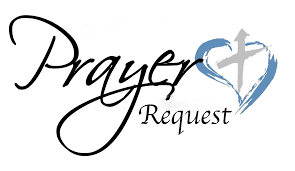 Special PrayersTim Fogarty							Jim Poellet									Bill RallsMelody Tessaro Maki				Shirley Poellet								Rose RallsPam Monroe																			Steve SchimkeFor Rev. Sherry and his family as they consider a call toZion Lutheran Church in Little Falls, MNPrayers for Our MilitaryCapt. Tim Brandt at Madigan Medical Center, Fort Lewis, WA, son of Bruce & Debbie BrandtAndrew Burch, Jr., grandson of John & Loree Sprawka.Alyssa & Trevor Eisenlohr siblings both with the U.S. Navy, friends of Janette & Fred MayJordan Fink, grandson of Lila FinkMark Granzotto with U.S. Navy in Bahrain, grandson of Rita MerkeyIan Nelson, nephew of Jack NelsonTyge Nelson & family, nephew of Jack NelsonDerek Sprawka, grandson of John & Loree SprawkaIf you wish to add someone’s name, please call or e-mail the church office.